               DIRECŢIA POLIŢIA LOCALĂ CĂLĂRAŞI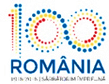 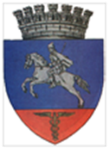              Nr. 1784 din 06.08.2018                                                                                                           Aprob                                                                                                  Director Executiv                                                                                            Ing.                                                                                                    Anghel DanielRAPORT DE ACTIVITATECătre PRIMĂRIA MUNICIPIULUI CĂLĂRAŞIÎn atenţia Domnului Primar DRĂGULIN  ȘTEFAN  DANIELVă informăm că în perioada 30 Iulie – 05 August 2018 , politistii locali şi-au desfăşurat activitatea, conform planificării lunare, având la bază atribuţiile prevăzute în Legea nr. 155/2010, H.G.nr. 1332/2010, Planul de Ordine şi Siguranţă Publică al municipiului pe anul 2016, respectiv Regulamentul de Organizare şi Funcţionare, Regulamentul de Ordine Interioară, precum şi în concordanţă cu evoluţia situaţiei operative din zonele şi locurile date în responsabilitate. S-a avut în vedere, în principal, acoperirea cu elemente de dispozitiv, a tuturor zonelor şi itinerariilor de patrulare unde, conform statisticilor şi a informaţiilor primite de la celelalte structuri de ordine publică sau de la cetăţenii municipiului, acolo unde frecvent se tulbură ordinea şi liniştea publică, se săvârşesc acte sau fapte antisociale. În perioada 30 Iulie – 05 August 2018  Poliția Locală Călărași a continuat desfășurareade acțiuni în sistem integrat în colaborare cu reprezentanții I.P.J. Călărași, pentru asigurarea climatului de ordine și liniște publică pe raza municipiului . În perioada 30 Iulie – 05 August 2018 polițiștii locali au acționat pe raza orașului pentru menținerea curățeniei mai ales în zona platformelor de gunoi, depistarea persoanelor care aruncă gunoi în alte locuri și a celor care caută prin deșeurile menajere din aceste locații, colaborând cu angajații REBU pentru ridicarea deșeurilor reciclabile. În perioada 30 Iulie – 05 August 2018 polițiștii locali au acționat pe raza orașului în colaborare cu reprezentanții S.P.G.C.S. Călărași pentru mediatizarea și verificarea respectării prevederilor legale privind populația canină . În data de 31 Iulie 2018, 6 polițiști locali au asigurat măsuri de ordine publică și depunere de coroane la Cimitirul Eroilor Sovietici cu ocazia ceremonialului comemorării eroilor martiri . În zilele de 03.08 și 04.08.2018 , 8 polițiști locali au asigurat măsuri de ordine publică și fluidizarea traficului rutier și pietonal la Sala Polivalentă, cu ocazia meciurilor de handbal dintre echipele AHC Dunărea Călărași și CSM Focșani . În perioada 30 Iulie – 05 August 2018 polițiștii locali au legitimat un număr de 237 persoane, au constatat 138 fapte antisociale și au aplicat un număr de 68 sancțiuni contravenționale (în valoare de 7690 lei) și 70 avertismente verbale, după cum urmează:OUG nr.195/2002 – privind circulația pe drumurile publice – 20 fapte constatate:Pentru nerespectarea semnificației indicatorului rutier “Oprirea Interzisă” – 12 procese-verbale de constatare a contravenției, 9 cu avertisment scris și 3 cu amendă contravențională în valoare de 870 lei plus 24 puncte penalizare;Pentru nerespectarea semnificației indicatorului rutier “Accesul Interzis” – 8 procese-verbale de constatare a contravenției , 3 cu avertisment scris și 5 cu amendă contravențională în valoare de 1450 lei plus 6 puncte penalizare;H.C.L. nr.219/2008 – Regulamentul de gospodărire comunală al Municipiului Călărași – 16 fapte constatate:Pentru persoane ce au aruncat gunoaie (semințe, ambalaje, etc.) pe domeniul public 8 procese-verbale de contravenție, 6 cu avertisment scris și 2 cu amendă contravențională în valoare de 150 lei ;Pentru colectarea de către persoane fizice a deşeurilor menajere din containerele amplasate în zonele special amenajate, 4 procese-verbale cu amendă în valoare de 400 lei ;Pentru depozitarea de gunoi animalier pe domeniul public 1 proces-verbal de contravenție cu amendă contravențională în valoare de 1000 lei ;Pentru efectuarea necesităților fiziologice pe domeniul public, 1 proces-verbal de contravenție cu amendă contravențională în valoare de 200 lei ;Pentru neîngrădirea și neigienizarea terenului deținut, 1 proces-verbal de contravenție cu avertisment scris ; Pentru distrugerea unor bunuri aparținând domeniului public, 1 proces-verbal de contravenție cu avertisment scris .Legea nr.61/1991 – r - sanctionarea faptelor de incalcare a unor norme de convie- țuire socială, a ordinii si linistii publice – 20 fapte constatate:Pentru consum de băuturi alcoolice pe domeniul public 8 procese-verbale de contravenție, 4 cu avertisment scris și 4 cu amendă contravențională în valoare de 250 lei;Pentru tulburarea liniștii publice 7 procese-verbale de contravenție, 3 avertisment scris și 4 cu amendă contravențională în valoare de 950 lei;Pentru nesupravegherea animalelor care pot prezenta pericol pentru persoane sau bunuri, 1 proces-verbal de constatare a contravenției, cu amendă contravențională în valoare totală de 100 lei ;Pentru acte de cerșetorie 1 proces-verbal de constatare a contravenției cu avertisment scris ;Pentru refuz de legitimare, 3 procese-verbale de contravenție cu amendă contravențională în valoare de 600 lei .HCL 32/2017 – privind Regulamentul de ocupare a domeniului public – 5 fapte constatate :Pentru ocuparea domeniului public fără a deține “Acord de ocupare” emis de Primăria Călărași, 5 procese-verbale de contravenție cu amendă contravențională în valoare totală de 1500 lei;O.G. 97/2005 – Privind actele de stare civilă – 6 fapte constatate :Pentru nesolicitarea eliberării unui nou act de identitate la expirarea celui vechi 6 procese-verbale de constatare a contravenției cu amendă contravențională în valoare de 220 lei .HCL 40/2013 – privind circulația autovehiculelor cu masa maximă peste 3,5 t pe raza municipiului – 1 faptă constatată :Pentru circularea pe raza municipiului a autovehiculelor cu masa peste 3,5 t fără a deține “Permis Liberă Trecere” eliberat de Primăria Călărași, 1 proces-verbal de contravenție cu avertisment scris .Aspectele ce țin de situația operativă și de activitățile efectuate de Poliția Locală Călărași se regăsesc în Anexa 1 la prezentul Raport.Director Executiv AdjunctGabriel Vrînceanu